МУНИЦИПАЛЬНОЕ АВТОНОМНОЕ ОБЩЕОБРАЗОВАТЕЛЬНОЕ УЧРЕЖДЕНИЕ «УСТЬ-КУБИНСКИЙ ЦЕНТР ОБРАЗОВАНИЯ»ПРИКАЗот 18 февраля 2020 года                                                                                      № 41-одс.УстьеО создании Центра образования цифрового и гуманитарного профилей «Точка Роста»в качестве структурного подразделения на базе МАОУ «Усть-Кубинский центр образования» В целях реализации федерального проекта «Современная школа», в соответствии с п.1.13 Устава МАОУ «Усть-Кубинский центр образования»ПРИКАЗЫВАЮ:     1. Создать в 2020 году Центра образования цифрового и гуманитарного профилей «Точка Роста»в качестве структурного подразделения на базе МАОУ «Усть-Кубинский центр образования» (далее – Центр «Точка роста»).     2. Утвердить Положение о Центре «Точка Роста» (приложение 1).      3. Назначить руководителем Центра «Точка Роста» заместителя директора по УВР Язеву Алену Александровну.      4. Утвердить штатное расписание Центра «Точка роста» (приложение 2).5. Утвердить Порядок решения вопросов материально-технического и имущественного характера центра образования цифрового и гуманитарного профилей «Точка роста» (приложение 3). 6. Утвердить Переченьфункций центра образования цифрового и гуманитарного профилей «Точка роста» по обеспечению реализации основных и дополнительных общеобразовательных     программ     цифрового,  естественнонаучного,    технического и гуманитарного профилей на базе МАОУ «Усть-Кубинский центр образования» в рамках федерального проекта «Современная школа» национального проекта «Образование» (приложение 4).7. Руководителю Центра «Точка роста» (Язева А.А.):7.1. Осуществлять общее руководство Центром «Точка роста» в соответствии с Положением.7.2. Представить на утверждение проект зонирования кабинетов ОБЖ, технологии, информатики.7.3. Подготовить информацию об участниках реализации федерального проекта «Современная школа» через реализацию предметных областей и программ дополнительного образования с 1 сентября 2020 года.7.4. Подготовить пакет документов для функционирования Центра «Точка роста».7.5. Подготовить программу открытия Центра «Точка роста» на 1 сентября 2020 года с последующим освещением в СМИ, официальном сайте учреждения.7.6. Обеспечить информирование участников образовательных учреждений, населения Усть-Кубинского муниципального района о реализации проекта.8. Организовать проведение ремонтных работ помещений Центра «Точка роста» в соответствии с фирменным стилем через соглашение с МУ «Центр обеспечения учреждений образования» в срок до 31 июля 2020 года.9. Контроль за исполнением приказа оставляю за собой.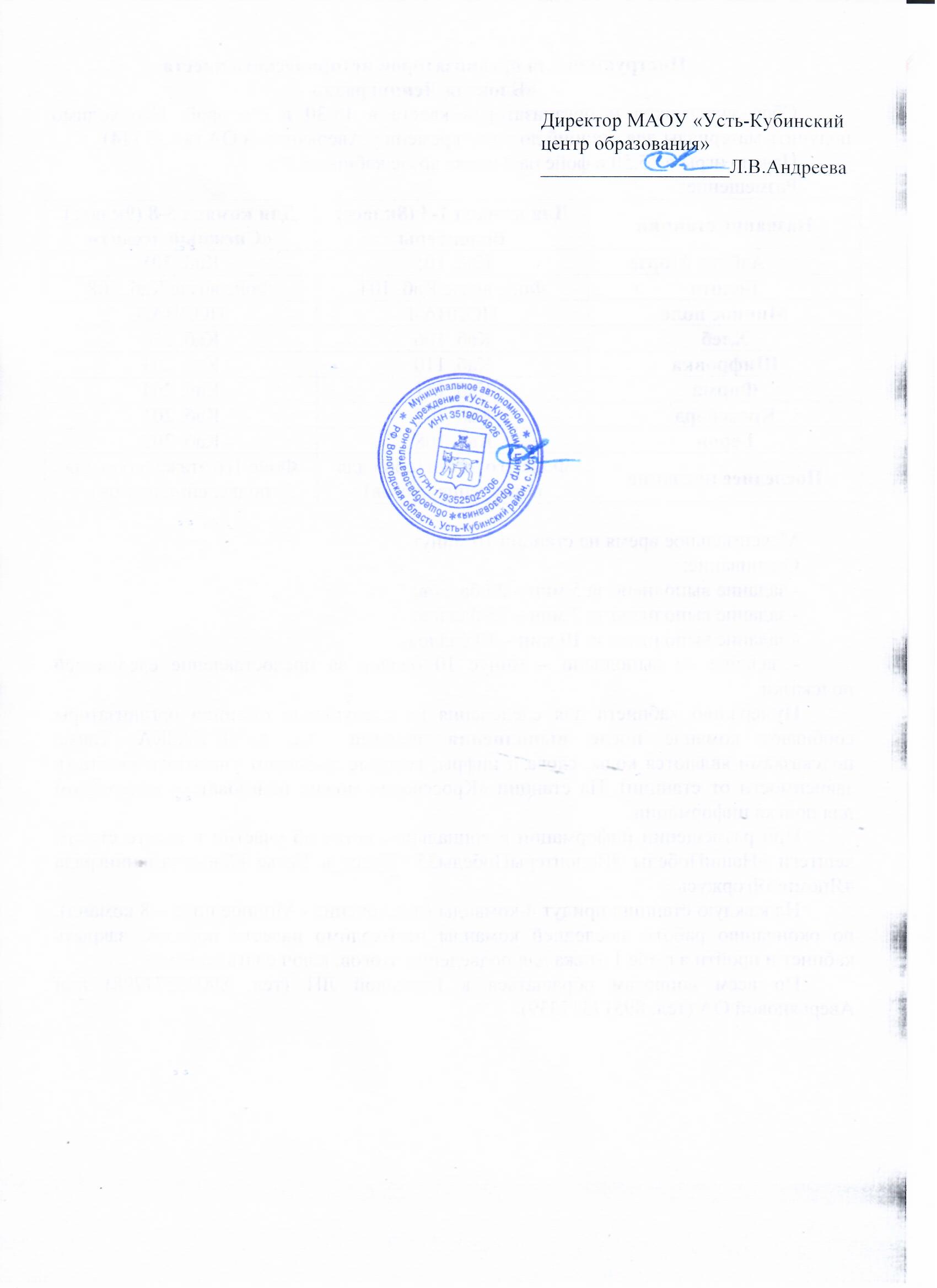 Директор центра образования                                          Л.В. АндрееваУтвержден приказом МАОУ «Усть-Кубинский центр образования» от 18.02.2020 № _41-од(приложение 1)ПОЛОЖЕНИЕ о деятельности центра образования цифрового и гуманитарного профилей «Точка роста» на базе МАОУ «Усть-Кубинский центр образования»Общие положения       1. Центр образования цифрового и гуманитарного профилей «Точка роста» (далее – Центр) создан в целях развития и реализации основных и дополнительных общеобразовательных программ цифрового, естественнонаучного и гуманитарного профилей.2.  Центр является структурным подразделением МАОУ «Усть-Кубинский центр образования» (далее – Учреждение) и не является отдельным юридическим лицом.     3. В своей деятельности Центр руководствуется Федеральным законом от 29 декабря 2012 года № 273-ФЗ «Об образовании в Российской Федерации», другими нормативными документами Министерства просвещения Российской Федерации, иными нормативными правовыми актами Российской Федерации и Вологодской области, планами работы на текущий год, утвержденными учредителем и настоящим Положением.4. Центр в своей деятельности подчиняется директору Учреждения.2. Цели, задачи и направления деятельности Центра5. Основными целями Центра являются:1) создание условий для внедрения на уровнях начального общего, основного общего и (или) среднего общего образования новых методов обучения и воспитания, образовательных технологий, обеспечивающих освоение обучающимися основных и дополнительных общеобразовательных программ цифрового, естественнонаучного, технического, гуманитарного и социокультурного профилей;2) обновление содержания и совершенствование методов обучения предметных областей «Технология», «Математика и информатика», «Физическая культура  и основы безопасности жизнедеятельности».6. Задачи Центра:1) обновление содержания преподавания основных общеобразовательных программ по предметным областям «Технология», «Математика и информатика», «Физическая культура и основы безопасности жизнедеятельности» на обновленном учебном оборудовании;2) создание условий для реализации разноуровневых общеобразовательных программ дополнительного образования цифрового, естественнонаучного, технического и гуманитарного профилей;3) создание целостной системы дополнительного образования в Центре, обеспеченной единством учебных и воспитательных требований, преемственностью содержания основного и дополнительного образования, а также единством методических подходов;4) формирование социальной культуры, проектной деятельности, направленной                           не только на расширение познавательных интересов обучающихся, но и на стимулирование активности, инициативы и исследовательской деятельности обучающихся;5) совершенствование и обновление форм организации основного и дополнительного образования с использованием соответствующих современных технологий;6) организация системы внеурочной деятельности в каникулярный период, разработка и реализация образовательных программ для слетов детей и молодежи, лагерей с различных типов;7) информационное сопровождение деятельности Центра, развитие медиаграмотности у обучающихся;8) организационно-содержательная деятельность, направленная на проведение различных мероприятий в Центре и подготовку к участию обучающихся Центра в мероприятиях муниципального, областного и всероссийского уровней;9) создание и развитие общественного движения обучающихся на базе Центра, направленного на популяризацию различных направлений дополнительного образования, проектную, исследовательскую деятельность;10) развитие шахматного образования;11) обеспечение реализации мер по непрерывному развитию педагогических и управленческих кадров, включая повышение квалификации и профессиональную переподготовку сотрудников и педагогов Центра, реализующих основные и дополнительные общеобразовательные программы цифрового, естественнонаучного, технического, гуманитарного и социокультурного профилей. 7. Центр является структурным подразделением Учреждения, входит в состав региональной сети Центров образования цифрового и гуманитарного профилей «Точка роста»  и функционирует по следующим направлениям:1) реализация основных и дополнительных общеобразовательных программ цифрового, естественнонаучного, технического, гуманитарного и социокультурного профилей, привлечение обучающихся и их родителей (законных представителей) к соответствующей деятельности в рамках реализации вышеуказанных программ (выполнение функции образовательного центра);2) выполнение функции общественного пространства для развития общекультурных компетенций, цифрового и шахматного образования, проектной деятельности, творческой самореализации детей, педагогов, родительской общественности.8. Центр сотрудничает с: 1) различными образовательными организациями в форме сетевого взаимодействия;2) использует дистанционные формы реализации образовательных программ.3. Порядок управления Центром9. Создание и ликвидация Центра как структурного подразделения образовательной организации относятся к компетенции учредителя образовательной организации по согласованию с директором Учреждения.10. Должности, введенные в штатное расписание образовательной организации, как по категориям должностей, так и по количеству штатных единиц должны обеспечивать реализацию целей и задач Центра. Примерный перечень должностей, необходимых для реализации целей и задач Центра, утвержден распоряжением Министерства просвещения Российской Федерации от 01.03.2019 № Р-23 «Об утверждении методических рекомендаций  по созданию мест для реализации основных и дополнительных общеобразовательных программ цифрового, естественнонаучного, технического и гуманитарного профилей в образовательных организациях, расположенных в сельской местности и малых городах, и дистанционных программ обучения определенных категорий обучающихся, в том числе на базе сетевого взаимодействия»: управленческий персонал (руководитель), методист, основной персонал (учебная часть: педагог дополнительного образования, педагог по шахматам, педагог-организатор, педагог                  по предметной области «Физическая культура и основы безопасности жизнедеятельности», педагог по предметной области «Технология», педагог по предметной области «Математика  и информатика»).11. Директор Учреждения по согласованию с учредителем Учреждения назначает распорядительным актом руководителя Центра. Руководителем Центра может быть назначен один из заместителей директора Учреждения по совместительству. Руководителем Центра также может быть назначен педагог образовательной организации  в соответствии со штатным расписанием либо по совместительству. Размер ставки и оплаты труда руководителя Центра определяется директором Учреждения в соответствии и в пределах фонда оплаты труда.12. Руководитель Центра обязан:1) осуществлять оперативное руководство Центром;2) согласовывать программы развития, планы работ, отчеты и сметы расходов Центра с директором Учреждения;3) представлять интересы Центра по доверенности в муниципальных, государственных органах Вологодской области, организациях для реализации целей и задач Центра;4) отчитываться перед директором Учреждения о результатах работы Центра;5) выполнять иные обязанности, предусмотренные законодательством, уставом Учреждения, должностной инструкцией и настоящим положением.13. Руководитель Центра вправе:1) осуществлять подбор и расстановку кадров Центра, прием на работу которых осуществляется приказом директора Учреждения;2) по согласованию с директором Учреждения организовывать учебно-воспитательный процесс в Центре в соответствии с целями и задачами Центра и осуществлять контроль за его реализацией;3) осуществлять подготовку обучающихся к участию в конкурсах, олимпиадах, конференциях и иных мероприятиях по профилю направлений деятельности Центра;4) по согласованию с директором Учреждения осуществлять организацию и проведение мероприятий по профилю направлений деятельности Центра;5) осуществлять иные права, относящиеся к деятельности Центра и не противоречащие целям и видам деятельности образовательной организации, а также законодательству Российской Федерации.14. В случае заключения трудовых договоров с основным персоналом образовательной организации допускается совмещение.15. К каждой должности из числа работников Центра разрабатывается и утверждается должностная инструкция. Должностные инструкции разрабатываются в соответствии   с профессиональными стандартами из национального реестра профессиональных стандартов, в соответствии со статьей 195.3 Трудового кодекса Российской Федерации, статьями 11, 46 и 73 Федерального закона «Об образовании в Российской Федерации»  и другими действующими законодательными актами.4. Показатели эффективности деятельности Центра16. Показателями эффективности деятельности Центра являются показатели, установленные соглашениями между Департаментом образования Вологодской области и Управлением образования  администрации Усть-Кубинского муниципального района о предоставлении и использовании субсидии из областного бюджета местному бюджету  в 2020 году на обновление материально-технической базы для формирования   у обучающихся современных технологических и гуманитарных навыков (за счет средств субсидии, полученной из федерального бюджета, и средств областного бюджета) с учетом утвержденного приказом Департаментом образования Вологодской области перечня индикативных показателей результативности деятельности центров образования цифрового и гуманитарного профилей «Точка роста»,планируемых   к созданию в Вологодской области  в 2020 году.Утвержден приказом МАОУ «Усть-Кубинский центр образования» от 18.02.2020 № 41-од  (приложение 2)Штатное расписание Центра образования цифрового и гуманитарного профилей«Точка Роста» в качестве структурного подразделенияна базе МАОУ «Усть-Кубинский центр образования»Утвержден приказом МАОУ «Усть-Кубинский центр образования» от 18.02.2020 № _41-од  (приложение 3)ПОРЯДОКрешения вопросов материально-технического и имущественного характера центра образования цифрового и гуманитарного профилей «Точка роста»     1. Настоящий Порядок определяет условия финансового обеспечения мероприятий по созданию в 2020 году и функционированию на базе МАОУ «Усть-Кубинский центр образования»(далее – Учреждение) в качестве структурного подразделения Центра образования цифрового и гуманитарного профилей «Точка роста», способствующего формированию современных компетенций и навыков у детей, в том числе по предметам «Технология», Информатика», «Основы безопасности жизнедеятельности», другим предметам, а также внеурочной деятельности и в рамках реализации дополнительных общеобразовательных программ (далее – Центр) и регулирование вопросов материально - технического и имущественного характера.2. Финансовое обеспечение мероприятий по созданию Центра на базе Учреждения осуществляется за счет субсидий из бюджета Вологодской области бюджету муниципального образования Усть-Кубинский муниципальный район в 2020 году на обновление материально-технической базы для формирования у обучающихся современных технологических и гуманитарных навыков (за счет средств субсидии, полученной из федерального бюджета, средств областного бюджета) и средств местного бюджета муниципального образования Усть-Кубинский муниципальный район,  направленных на софинансирование расходного обязательства бюджета муниципального образования Усть-Кубинский муниципальный район, связанного с финансовым обеспечением реализации соответствующих мероприятий.3. Бюджетные средства, предусмотренные пунктом 2 настоящего Порядка, направляются на приобретение учебного оборудования и средств обучения для оснащения Центра, созданного на базе Учреждения, с целью формирования у обучающихся современных технологических и гуманитарных навыков, в том числе в соответствии с типовым (примерным) перечнем оборудования центров образования цифрового и гуманитарного профилей «Точка роста» в Вологодской области. Средства, полученные из областного бюджета, в форме субсидий носят целевой характер и не могут быть использованы на иные цели.4. Проведение работ по приведению площадок Центра по типовому дизайн-проекту и типовому проекту зонирования центров образования цифрового и гуманитарного профилей в соответствии с брендбуком (в том числе выполнение ремонтных работ) обеспечивается за счет средств местного бюджета муниципального образования Усть-Кубинский муниципальный район  без учета средств, предусмотренных пунктом 2 настоящего Порядка.5. Финансовое обеспечение функционирования Центра осуществляется за счет субсидий Учреждению из бюджета муниципального образования Усть-Кубинкиймуниципальный район на финансовое обеспечение выполнения муниципального задания Учреждением и иные цели.6. Муниципальное задание Учреждения формируется с учетом деятельности Центра в соответствии с Порядком формирования муниципального задания на оказание муниципальных услуг (выполнение работ) в отношении муниципальных учреждений муниципального образования Усть-Кубинский муниципальный район и финансового обеспечения выполнения муниципального задания.7. В затраты, непосредственно связанные с оказанием муниципальной услуги Центром, включаются затраты:1) на оплату труда, в том числе начисления на выплаты по оплате труда работников, непосредственно связанных с оказанием муниципальной услуги, включая страховые взносы в Пенсионный фонд Российской Федерации, Фонд социального страхования Российской Федерации и Федеральный фонд обязательного медицинского страхования, страховые взносы на обязательное социальное страхование от несчастных случаев на производстве и профессиональных заболеваний в соответствии с трудовым законодательством и иными нормативными правовыми актами, содержащими нормы трудового права (начисления на выплаты по оплате труда) за счет средств субвенций из областного бюджета;2) на приобретение материальных запасов, в том числе расходных материалов, особо ценного движимого имущества стоимостью, не превышающей 200,0 тыс. руб., движимого имущества (основных средств и нематериальных активов), не отнесенного к особо ценному движимому имуществу и используемого в процессе оказания муниципальной услуги;3) иные затраты, непосредственно связанные с оказанием муниципальной услуги, в том числе: командировочные расходы, услуги по организации мероприятий, дополнительное профессиональное образование сотрудников Центра, участие обучающихся в соревнованиях и мероприятиях муниципального, регионального и федерального уровней.8. В затраты на общехозяйственные нужды на оказание муниципальной услуги Центром включаются затраты на:1) коммунальные услуги;2) содержание объектов недвижимого имущества, проведение капитального ремонта недвижимого имущества, закрепленного за учреждениями на праве оперативного управления;3) приобретение услуг связи;4) услуги предоставления доступа в сеть интернет;5) приобретение транспортных услуг;6)  прочие общехозяйственные нужды.9. Значения нормативных затрат на оказание муниципальной услуги в отношении Учреждения, имеющего в своей структуре Центр, утверждаются управлением  образования муниципального образования Усть-Кубинский муниципальный район, осуществляющим функции и полномочия учредителя.10. Финансовое обеспечение выполнения муниципального задания осуществляется в пределах бюджетных ассигнований, предусмотренных в бюджете  муниципального образования Усть-Кубинский муниципальный район на соответствующие цели, и утвержденных лимитов бюджетных обязательств, путем предоставления субсидии образовательным учреждениям.11. Изменение финансового обеспечения выполнения муниципального задания может осуществляться в случаях, предусмотренных нормативными актами, указанными в пункте 6 настоящего порядка.12. Имущество Центра (далее – Имущество) находится в собственности учредителя Учреждения и закрепляется за Учреждением на праве оперативного управления.13. Имущество, закрепленное за Учреждением или приобретенное Учреждением за счет средств, выделенных ему учредителем на приобретение этого имущества, а также находящееся у Учреждения, подлежит учету в установленном законодательством порядке.14. Учреждение в отношении Имущества, закрепленного за Учреждением учредителем или приобретенных Учреждением за счет средств, выделенных ему учредителем на приобретение  такого имущества, осуществляет права пользования и распоряжения им в соответствии с целями своей деятельности и назначением Имущества в пределах, установленных законом и правовыми актами органов местного самоуправления  муниципального образования Усть-Кубинский муниципальный район.Утвержден приказом МАОУ «Усть-Кубинский центр образования» от 18.02.2020 № _41-од  (приложение 4)ПЕРЕЧЕНЬфункций центра образования цифрового и гуманитарного профилей «Точка роста» по обеспечению реализации основных и дополнительных общеобразовательных     программ     цифрового,  естественнонаучного,    технического и гуманитарного профилей на базе МАОУ «Усть-Кубинский центр образования» в рамках федерального проекта «Современная школа» национального проекта «Образование»1. Участие в реализации основных общеобразовательных программ в части предметных областей «Технология», «Математика и информатика», «Физическая культура и основы безопасности жизнедеятельности», в том числе обеспечение внедрения обновленного содержания преподавания основных общеобразовательных программ в рамках федерального проекта «Современная школа» национального проекта «Образование».2. Реализация разноуровневых дополнительных общеобразовательных программ цифрового, естественнонаучного, технического и гуманитарного профилей, а также иных программ в рамках внеурочной деятельности обучающихся.3. Обеспечение создания, апробации и внедрения модели равного доступа к современным общеобразовательным программам цифрового, естественнонаучного, технического и гуманитарного профилей детям иных населенных пунктов сельских территорий.4. Внедрение сетевых форм реализации программ дополнительного образования.5. Организация внеурочной деятельности в каникулярный период, разработкасоответствующих образовательных программ, в том числе для слетов детей и молодежи, лагерей различных типов.6. Содействие развитию шахматного образования.7. Вовлечение обучающихся и педагогов в проектную деятельность.8. Обеспечение реализации мер по непрерывному развитию педагогических иуправленческих кадров, включая повышение квалификации руководителей и педагогов Центра, реализующих основные и дополнительные общеобразовательные программы цифрового, естественнонаучного, технического, гуманитарного и социокультурного профилей.9. Реализация мероприятий по информированию и просвещению населения в области цифровых и гуманитарных компетенций.10. Информационное сопровождение учебно-воспитательной деятельности Центра, системы внеурочных мероприятий с совместным участием детей, педагогов, родительской общественности, в том числе на сайте образовательной организации и иных информационных ресурсах.11. Содействие созданию и развитию общественного движения школьников, направленного на личностное развитие, социальную активность через проектную деятельность, различные программы дополнительного образования детей.   № п/пНаименование должности, специальности, профессииКоличество штатных единицИсточник финансирования1.Руководитель Центра 1Субвенция области2.Педагог-организатор Центра 1Субвенция области3.Учитель (технология, ОБЖ, информатика)1Субвенция области4.Педагог дополнительного образования1Бюджет районаИтого по структурному подразделению4